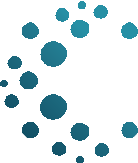 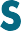 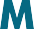 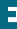 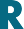 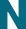 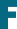 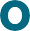 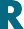 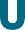 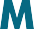 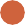 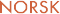 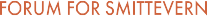 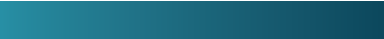 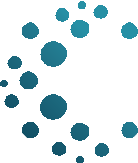 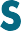 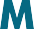 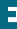 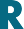 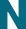 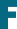 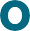 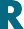 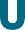 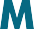 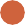 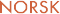 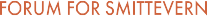 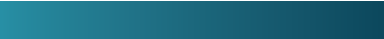 Organisasjonsnummer: 976 805 844 post@smittevernforum.no www.smittevernforum.noTil 
Daglig leder Markedsføringsansvarlig    								Oslo, 15.mai 2024Invitasjon til Smittevernforums årskonferanse – Quality Hotel Edvard Grieg 14.-16. oktober 2024Det faglige programmet inneholder temaer innen smittevern og antibiotikastyring i både kommunehelstjesten og spesialisthelsetjenesten. Erfaringsmessig deltar 200-250 leger, sykepleiere og annet personell som jobber eller har interesse for smittevern. Se det foreløpige programmet på hjemmesiden vår: www.smittevernforum.noFirmastands er en viktig, integrert og ettertraktet del av årskonferansenIndustrien er viktig for nettverksbygging. De ulike firmaene binder ulike fagfelt sammen og bidrar til viktig innovasjon, kvalitetsforbedring og pasientsikre produkter i helsetjenesten. Vi anser årskonferansen som årets unike mulighet for leverandører til å treffe helsepersonell.Utstillerområdet under konferansenUtstillingen vil finne sted på konferansehotellet i pauseområdet utenfor plenumsalen. Det er satt av god tid til utstillingsbesøk i alle pauser. Det er lagt opp til at pausemat serveres i utstillerområdet begge dager. Lunsj blir i restauranten begge dager. Montering av stand Utstillerplass selges for tirsdag og onsdag. Montering av utstilling kan begynne kl. 18.00 mandag 14. oktober. Stand må være ferdig montert til første utstillerbesøk tirsdag 15. oktober.Hotellets konferanseavdeling og våre samarbeidspartnere i Fjell og Fjord Konferanser er kontaktpersoner på hotellet. De er på plass for å sørge for å gjøre det enklere for dere. Se kontaktinformasjon lenger ned. Fra styret i Smittevernforum er Kenneth Holth og Ylva Sandness behjelpelige med å løse praktiske og tekniske problemer.Standavgift for utstilling i 2 dagerPris standleie for utstilling 15. og 16. oktober er kr 4400,- eks. mva pr løpemeter. Inkludert i prisen er konferansebord, duk og 2 strømuttak.  NB! Mål på konferansebord er 140 cm x 45 cm. Vi oppfordrer alle utstillere til å kun benytte antall kjøpte løpemeter. Standene vil bli markert på gulvet.
Påmeldingskjema med priser for bestilling av stand og registrering av utstillerrepresentanter samt annonse er klart fra 31. mai og er publisert på: www.smittevernforum.no.Dere kan melde dere på direkte i påmeldingsskjema.Tiltak for å øke besøkene på de ulike standUtstillerrebus: Vi gjentar suksessen med utstillerrebus der deltagerne kan vinne gratis deltagelse på årskonferansen 2025. Gevinsten sponses av Smittevernforum.Kåring av beste utstillerstand: Vi inviterer deltagerne også i år til å stemme frem hvilken utstillerstand de mener har høyest fagkompetanse og presenterer er godt produkt. Vinneren vil få presentere sitt firma i plenumsalen etter siste utstillerbesøk onsdagen 16. oktober. Konkurranser: Alle utstillerstands er velkomne til å ha egne konkurranser. Vinneren annonseres på standen i siste utstillerbesøk og kontaktes direkte. Konferansemiddag: Vi håper mange av dere har mulighet og ønsker å delta på konferansemiddagen tirsdag kveld, som er viktig for nettverksbygging.Evalueringsmøte: Styret har avsatt tid til et møte mellom firmarepresentanter, Fjell og Fjord konferanser og to av styremedlemmene for å utveksle erfaringer vedrørende arrangementet onsdag 16. oktober direkte etter siste utstillerbesøk. Dette har vært nyttig for styret og vi håper dere vil delta. Medlemskap i SmittevernforumDet er mulighet for både leverandørmedlemskap og/eller personlig medlemskap i Smittevernforum. Vi oppfordrer alle til å bli medlem. Leverandører med medlemskap har fortrinnsrett til standplass ved stor pågang om plasser. Deretter først til mølla. Firmapresentasjon i digitalt programhefte og hjemmesiden vårTilbudet inkluderer annonse i vårt digitale programhefte samt firmalogo med lenke til deres hjemmeside. Logo blir profilert på vår hjemmeside inntil neste års konferanse. Pris totalt kr 2000,-. Dersom du har krysset av for at dere ønsker annonse, blir dere kontaktet for nærmere informasjon. Vår konferanseleverandør er Fjell og Fjord KonferanserFjell og Fjord Konferanser AS håndterer påmeldinger og kan svare for praktiske opplysninger. Kontaktperson er:Carina Midtlund Moen: carina@fjellogfjord-konferanser.no for spørsmål om påmelding og faktura.Helene Bårdsen Bråthen:  helene@fjellogfjord-konferanser.no for andre spørsmål om stand. Vi håper å se dere på årskonferansen!På vegne av styret i Norsk forum for smittevern i helsetjenesten
 Jørn-Åge Longva                                           	Leder                                                               